Survey code: 008040SURVEY ON NUMBER OF PIGS,  2019Number of pigs, 23 May 2019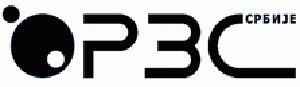 Form ПО-54Form ПО-54Form ПО-54REPUBLIC OF SERBIA
Statistical OfficeLaw on statistics „Official Gazzete RS“, No 104/09This survey is conducted on the basis of the Plan of statistical surveys for 2019. Data obtained by this report will be used exclusively for statistical puposes and will not be revealed as individual data (Law on statistics „Official Gazzete RS“, No 104/09).Ordinar nuber  of the holding on the list Ordinar nuber  of the holding on the list Ordinar nuber  of the holding on the list Ordinar nuber  of the holding on the list Ordinar nuber  of the holding on the list Ordinar nuber  of the holding on the list Ordinar nuber  of the holding on the list Ordinar nuber  of the holding on the list Ordinar nuber  of the holding on the list Ordinar nuber  of the holding on the list Ordinar nuber  of the holding on the list Identification number of the holding Identification number of the holding Identification number of the holding Identification number of the holding Identification number of the holding Identification number of the holding Identification number of the holding Identification number of the holding Identification number of the holding Identification number of the holding Identification number of the holding Identification number of the holding Identification number of the holding 1. HOLDING RESPONSE (encyrcle the number):1. HOLDING RESPONSE (encyrcle the number):1. 	 Interviewed holding4. 	 Unknown adress2. ..	…. Holding is not  involved in pig breeding5. 	 Holding refuses to be interviewd 3. 	 Absent holding members6. 	 Other reasons2. QUESTIONNAIRE IS FILLED FOR  (encyrcle the number):2. QUESTIONNAIRE IS FILLED FOR  (encyrcle the number):2. QUESTIONNAIRE IS FILLED FOR  (encyrcle the number):1. 	 Family farm2. 	 Legal entitiy 3. 	 Unincorporated enterprise 3. IDENTIFICATION OF THE HOLDING 3. IDENTIFICATION OF THE HOLDING Family farmLegal entitiy/ Unincorporated enterprise1. Name and surname of the holder3. Name of legal entity/ Unincorporated enterprise2. Unique personal number of the holder4. ID number of the legal entity/ Unincorporated enterpriseAddress of the holder/ Legal entitie (enterprise)/ EntrepreneurAddress of the holder/ Legal entitie (enterprise)/ Entrepreneur(name)(name)Location of the holdingLocation of the holding(name)(name)1.Piglets under  20 kgPiglets under  20 kg2.Pigs, 20 – 49 kgPigs, 20 – 49 kg3.Fattening pigs 50 kg and more (including boars and sows taken out of production)50 – 79 kg4.Fattening pigs 50 kg and more (including boars and sows taken out of production)80 – 109 kg5.Fattening pigs 50 kg and more (including boars and sows taken out of production)110 kg and more6.Pigs for breeding 50 kg and more Young male heads7.Pigs for breeding 50 kg and more Gilts8.Pigs for breeding 50 kg and more Of which: gilts covered for   the first time9.Pigs for breeding 50 kg and more Boars10.Pigs for breeding 50 kg and more Sows11.Pigs for breeding 50 kg and more Of which: cowered sows12.Pigs - total (1+2+3+4+5+6+7+9+10)Pigs - total (1+2+3+4+5+6+7+9+10)13.Of which: fattening pigsOf which: fattening pigs